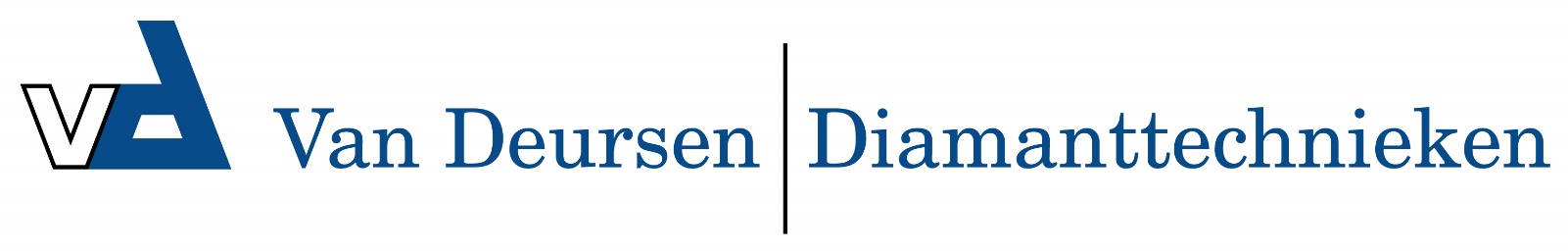 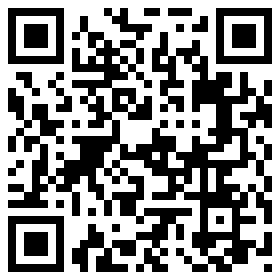 5510200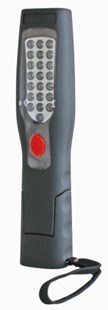 Looplamp LED21 leds / magneet
oplaadbaar 230 en 12 VoltLED-accu-handlooplamp met ergonomisch gevormd slagvast kunststof huis met 2 verdraaibare ophanghaken en 3 magneten en verstelbare handgreep zodat de lichtbundel goed gericht kan worden bij gebruik van de onderste magneet. Uitgerust met 21 LED’s werklicht en 5 LED’s voor schijnwerper. Brandduur ca. 8 uur; laadindicator signaleert na ca. 4-5 uur een zwakker wordende accu. Technische gegevens:Artikelnummer55.102.00EAN code4017506067815MerkEuroluxTypeALD-6zwSpanningLitium-ion accu 2100 mAhLichtbron21 LED's en 5 LED's zaklampfunctieBeschermklasseII (dubbel geïsoleerd)BeschermingsgraadIP 40BrandduurCa. 8 uurUitvoeringMet 2 ophanghaken en 3 magneten, verstelbare voetInclusiefAcculader 230V en 12VKleurzwartLumen120 / spot 45